Självskattning
Den som är helt symtomfri kan delta i nationella tävlingsmatcher i handboll, den som har symtom, även mycket milda, ska stanna hemma.
Spelare som ska delta i turnering ska på matchdagen innan avresa till anläggningen göra en självskattning och meddela ansvarig ledare. För icke myndig person ska bedömning göras av vårdnadshavare.
Ledare, domare och funktionärer ansvarar för egen självskattning.
Om någon av följande frågor besvaras med ja ska spelare/ledare/domare/funktionär inte åka till anläggningen.
Har du:
  en kroppstemperatur som överstiger 37,5 grader?
 halsont?
 hosta?
 huvudvärk?
 illamående?
 diarré?
 muskelvärk (ej träningsvärk eller smärtor från tidigare skada)?
 andra symtom? Om ja, beskriv symptomen för din ansvarige ledare som bedömer om
du kan delta eller ej.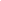 